Prot.AOOUStVE-ufficioVII					Venezia-Mestre,  30/8/2011 n.14182/C2                                        	  	                                                                       AL PERSONALE DOCENTE INTERESSATO						AI DIRIGENTI SCOLASTICI DELLA PROVINCIA				e,p.c.		ALLE OO.SS. SCUOLA DELLA PROVINCIA						ALL’URP – SEDE						ALL’ALBO – SEDEOGGETTO: 4^ RETTIFICA al provvedimento collettivo prot. n. 13986/C2 del 24/8/2011 relativo                      alle utilizzazioni ed assegnazioni provvisorie provinciali  ed interprovinciali                       nell’ambito dell’istruzione secondaria  di SECONDO GRADO  a.s. 2011/12Decisione: Il Dirigente dell’Ufficio Scolastico Provinciale di Venezia, in applicazione delle disposizioni vigenti in materia (note 1, 2, e 3), apporta le sottoelencate rettifiche al provvedimento collettivo di cui all’oggetto.Motivazione: vengono accolti i fondati reclami dei docenti  interessati.  F.to  IL DIRIGENTE							        dott. Domenico MARTINO_____________Nota 1: O.M. n. 64 del  concernente le utilizzazioni e le assegnazioni provvisorie del personale docente, educativo ed ATA  con particolare riferimento allegato 3 (sequenza operativa utilizzazioni, assegnazioni provvisorie e assegnazioni di sede provvisoria).Nota 2: nota USR-Direzione Generale prot. n.  del  .Nota 3: C.M.63 del 13.7.2011 concernente l’adeguamento degli organici di diritto alle situazioni di fatto.GB/FM/Utilizzi/graduatorie/rettifica provvedimento di utilizzo cumulativo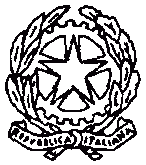 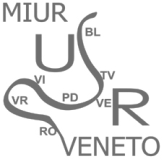 MINISTERO DELL’ISTRUZIONE, DELL’UNIVERSITÀ E DELLA RICERCAUFFICIO SCOLASTICO REGIONALE PER IL VENETODIREZIONE GENERALEUfficio VII - Ufficio scolastico di VeneziaVia A.L. Muratori, 5 – 30173 Venezia-Mestre Cl.ConcorsoCognome NomeRettifica movimentoA019 BARUFFATO STEFANIARettifica orario di servizio: ITIS “Zuccante “ serale h.6 + ITN “Venier” Venezia h.7 + IPSSAR “Barbarigo” Venezia serale h.3 + h.2 disp anziché ITIS “Zuccante” Mestre serale h.6 +  ITN “Venier” Venezia h.7 + IPSSAR “Barbarigo”Venezia serale h.3 + IPSSAR “Barbarigo” Venezia diurno h. 3A246BOSIN GRAZIARettifica sede di servizio: IPSSAR “Musatti” Dolo – cattedra anziché ITT “ Algarotti” Venezia h. 15 + IM “Stefanini” Mestre h. 3A246DEROME BEATRICERettifica sedi e orario di servizio: ITC “Foscari” Mestre h. 12 + IPC “Luzzatti” Mestre h. 6 anziché ITC “Foscari” Mestre h. 15 + ITT “Gritti” h. 4 A047BONIVENTO COSIMARettifica orario di servizio: ITC “Sarpi” Venezia h. 10 + LS “Benedetti” Venezia h. 4 anziché ITC “Sarpi” Venezia h. 10 + LS “Benedetti” Venezia h. 3C260GHEZZO GIORDANORettifica sedi e orario di servizio: ITIS “Sanudo” Venezia h.7 - part time anzichè ITIS “Sanudo” h.7 + 2 disp + IPSS “Corner” h. 9 sostegnoAD03C270FIORI FABRIZIORettifica sedi e orario di servizio: ITIS “Zuccante” h. 6 + IPSAM “Cini” h. 1  Venezia + h. 2 disp + IPSS “Corner” h. 9 sostegno. AD03 anziché ITIS “Zuccante” Mestre h.6 + h. 3 disp. + h.9 sostegno AD03 C270BONIVENTO ISIDORORettifica sedi e orario di servizio: ITIS “Righi” Chioggia – catt. Sost. AD03 anziché ITIS “Righi” Chioggia h. 9 sostegno + ITC “Cestari” Chioggia h. 9 sostegno AD09C260NORDIO DIEGORettifica sede di servizio sostegno  ITC “Cestari” Chioggia h. 9 AD03 anziché  ITIS “Righi” Chioggia  h. 9 sostegno AD03C320BONSIGNORI MARCORettifica orario di servizio: IPSAM  “Cini” Venezia h.6 + ITAS “Corner” h. 1 + ITN “Venier”Venezia h. 6 (C310) anziché IPSAM  “Cini” Venezia h.6 + h. 3 disp. + IPSSAR “Barbarigo” h. 9 sostegno AD03